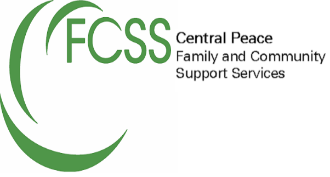 Central Peace Family and Community Support ServicesRegular Board MeetingDecember 14, 2021Council Chambers, MD of Spirit River #133Spirit River, In the Province of AlbertaMinutesIn Attendance:	Chair: 			Rhonda Yurchyshyn			Town of Spirit RiverJeannine Chambul			Town of Spirit River			Carrie Jackson			Village of Rycroft 			Melanie Syvertsen			Village of RycroftChristine Potrebenko		MD of Spirit River #133Elaine Garrow			MD of Spirit River #133 Council			Tammy Yaremko			Town of Spirit River CouncilVia ZOOM:		 Jeanne Yoder				MD of Spirit River #133Administration: 	Julie Temple				Coordinator	REGRETS:		Joanne Chelick			Village of Rycroft CouncilWelcome. Meeting called to order at 7:05pm by Chair Rhonda Yurchyshyn. Welcome to new board member; Melanie Syvertsen of Village of Rycroft. Approval of:AgendaMOTION 63-21: Moved by Carrie Jackson to accept the December 14, 2021, agenda as presented.  					CARRIEDMinutesMOTION 64-21: Moved by Tammy Yaremko to accept the November 9, 2021, minutes as presented. 					CARRIEDCoordinator’s ReportMOTION 65-21: Moved by	Jeannine Chambul to accept the December 14, 2021, Coordinator’s Report as presented. 		CARRIED.Financial ReportMOTION 66-21: Moved by Carrie Jackson to accept the December 14, 2021, financial report as presented. Seconded by Jeannine Chambul. CARRIED.Financial Committee- formation- tabled until further noticeBusiness Arising from the MinutesFamily Supports Situation- Coordinator updated the Board on the situation with the Family Resource NetworkYouth Fitness ProgramMOTION 67-21: Moved by Tammy Yaremko that Central Peace FCSS fund another 8-10 weeks of the Afterschool Youth Fitness program by J4 Performance, that holds sessions once weekly in Rycroft, and once weekly in Spirit River. Seconded by Jeannine Chambul.  CARRIED,New Business Home Support Christmas BonusMOTION 68-21: Moved by Tammy Yaremko to pay each home support worker a bonus of $100, as per last year. Seconded by Jeannine Chambul. CARRIEDAnnual Coordinator Evaluation: is scheduled for the first week of February 2022Board Appointments for January 2022MOTION: Moved by Christine Potrebenko that as per policy, Carrie Jackson of the Village of Rycroft is appointed as Chair effective January 1, 2022, and Rhonda Yurchyshyn is appointed as Vice Chair. Seconded by Melanie Syvertsen. CARRIEDBirch Hills County- Agreement for Services going forwardCoordinator will provide further financial information to the Board for February/March 2022Correspondence – noneCouncil UpdatesVillage of RycroftTown of Spirit RiverMD of Spirit River Next meeting – Scheduled for January 18, 2022, at 7:00pm in the MD of Spirit River Council Chambers. Chair adjourned meeting at 8:25pm.These minutes approved this day of February 8, 2022:_________________________________	___________________________________FCSS Chair					Coordinator			